様式第十三（第四十五条第一項関係）備考　この用紙の大きさは、日本産業規格Ａ４とする。実施措置と一体として行われる土地の形質の変更の確認申請書年　　　月　　　日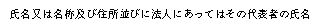 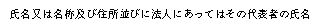 　土壌汚染対策法施行規則第45条第１項の規定による実施措置と一体として行われる土地の形質の変更に係る確認を受けたいので、次のとおり申請します。実施措置と一体として行われる土地の形質の変更の確認申請書年　　　月　　　日　土壌汚染対策法施行規則第45条第１項の規定による実施措置と一体として行われる土地の形質の変更に係る確認を受けたいので、次のとおり申請します。実施措置と一体として行われる土地の形質の変更の確認申請書年　　　月　　　日　土壌汚染対策法施行規則第45条第１項の規定による実施措置と一体として行われる土地の形質の変更に係る確認を受けたいので、次のとおり申請します。実施措置と一体として行われる土地の形質の変更の確認申請書年　　　月　　　日　土壌汚染対策法施行規則第45条第１項の規定による実施措置と一体として行われる土地の形質の変更に係る確認を受けたいので、次のとおり申請します。土地の形質の変更を行う要措置区域の所在地土地の形質の変更の種類土地の形質の変更の場所土地の形質の変更の施行方法土地の形質の変更の着手予定日及び完了予定日土地の形質の変更の施行中に地下水汚染の拡大が確認された場合における対応方法事故、災害その他の緊急事態が発生した場合における対応方法